23/01/2024BionexoRESULTADO – TOMADA DE PREÇON° 2024121TP54388HEAPAO Instituto de Gestão e Humanização – IGH, entidade de direito privado e sem finslucrativos, classificado como Organização Social, vem tornar público o resultado daTomada de Preços, com a finalidade de adquirir bens, insumos e serviços para oHEAPA - Hospital Estadual de Aparecida de Goiânia, com endereço à Av.Diamante, s/n - St. Conde dos Arcos, Aparecida de Goiânia/GO, CEP: 74.969-210.Bionexo do Brasil LtdaRelatório emitido em 23/01/2024 08:59CompradorIGH - HUAPA - HOSPITAL DE URGÊNCIA DE APARECIDA DE GOIÂNIA (11.858.570/0004-86)AV. DIAMANTE, ESQUINA C/ A RUA MUCURI, SN - JARDIM CONDE DOS ARCOS - APARECIDA DE GOIÂNIA, GO CEP:74969-210Relação de Itens (Confirmação)Pedido de Cotação : 330491736COTAÇÃO Nº 54388 - MATERIAL LIMPEZA E DESCARTAVEIS - HEAPA JUN/2023Frete PróprioObservações: *PAGAMENTO: Somente a prazo e por meio de depósito em conta PJ do fornecedor. *FRETE: Só serãoaceitas propostas com frete CIF e para entrega no endereço: AV. DIAMANTE, ESQUINA C/ A RUA MUCURI, JARDIMCONDE DOS ARCOS, AP DE GOIÂNIA/GO CEP: 74969210, dia e horário especificado. *CERTIDÕES: As CertidõesMunicipal, Estadual de Goiás, Federal, FGTS e Trabalhista devem estar regulares desde a data da emissão da propostaaté a data do pagamento. *REGULAMENTO: O processo de compras obedecerá ao Regulamento de Compras do IGH,prevalecendo este em relação a estes termos em caso de divergência.Tipo de Cotação: Cotação NormalFornecedor : Todos os FornecedoresData de Confirmação : TodasFaturamentoMínimoValidade daPropostaCondições dePagamentoFornecedorPrazo de EntregaFrete ObservaçõesCientifica Médica Hospitalar LtdaGOIÂNIA - GOVanessa Nogueira - (62) 3088-9700vendas3@cientificahospitalar.com.brMais informações2dias após12R$ 200,0000R$ 0,000021/01/202421/01/202430 ddl28 ddlCIFCIFnullnullconfirmaçãoSão José Comércio de EmbalagensEireli-MEGOIÂNIA - GO5 dias apósconfirmaçãoTIAGO  OLIVEIRA  - (62) 3942-5161tiago_distribuidora@hotmail.comMais informaçõesProgramaçãode EntregaPreçoUnitário FábricaPreçoValorTotalProdutoCódigoFabricanteEmbalagem Fornecedor Comentário JustificativaRent(%) QuantidadeUsuário;HospmedComercio nãorespondeuemail dehomologação.- SamehSoluções nãoatingefaturamentominimo.DaniellyEvelynPereira DaCruzDESINFETANTEHOSP.QUATERNARIO 42489AMONIO 750MLQUATERNARIOAMONIO(GERMIRIO)PHMBSPRAY/ESP.750MLC/6, RIOQUIMICACientificaMédicaHospitalarLtdaR$R$R$1-1null72 Frasco18,6200 0,00001.340,6400-FRASCO23/01/202407:58HIPOCLORITOSODIO 1% COMESTABILIZADORGL 5 L ->ENVASADO EMEMBALAGEMOPACA.APRESENTARREGISTRO NOMINISTERIO DASAUDE/ANVISAE LAUDODaniellyEvelynPereira DaCruzHIPOCLORITO DESODIO 1% 5 LTPROLINK,CientificaMédicaHospitalarLtda;CBS Mediconão atingefaturamento 14,0000 0,0000minimo.R$R$R$140,00003351-GALAOnull10 GalaoPROLINK23/01/202407:58TÉCNICO. -GALAOTotalParcial:R$82.01.480,6400Total de Itens da Cotação: 4Total de Itens Impressos: 2Programaçãode EntregaPreçoUnitário FábricaPreçoValorTotalProdutoCódigoFabricanteEmbalagem Fornecedor Comentário JustificativaRent(%) QuantidadeUsuáriohttps://bionexo.bionexo.com/jsp/RelatPDC/relat_adjudica.jsp1/2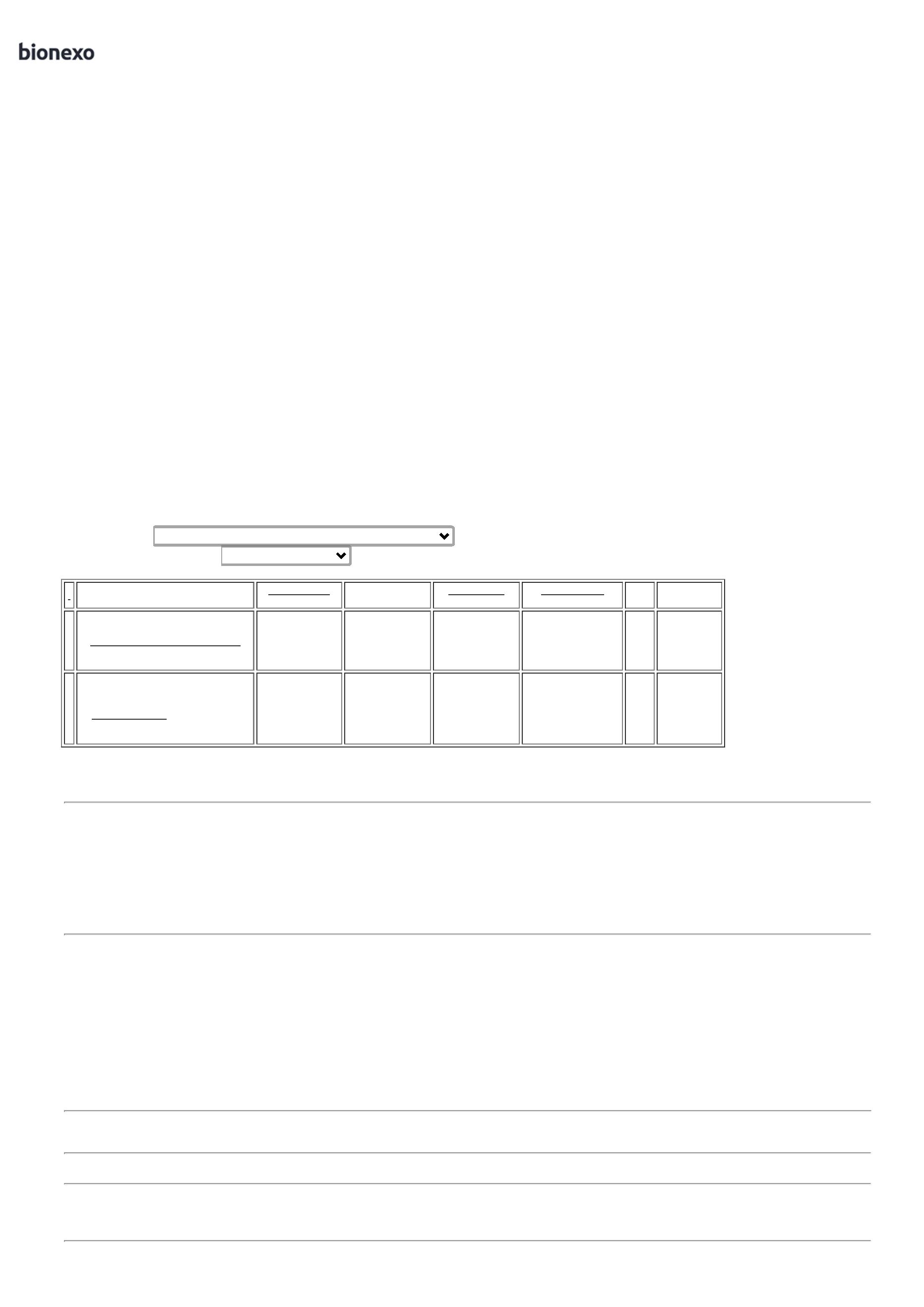 23/01/2024Bionexo2DETERGENTELIQUIDO C/24620-DETERGENTENEUTRO POLILAR500 ML - START -STARTUNDSão JoséComércio deEmbalagensEireli-MEnull;ComercialAlvorada não 1,6000 0,0000respondeuemail dehomologação.R$R$24 FrascoR$38,4000DaniellyEvelynPereira DaCruz500ML PARAREMOÇÃO DEGORDURAS DELOUÇAS,23/01/202407:58TALHERES EPANELA -FRASCODaniellyEvelynPereira DaCruzSABONETELIQUIDOP/BANHOPERFUMADO PHNEUTRO GALAOSABONETELIQUIDOPERFUMADO 5 LT- START - STARTSão JoséComércio deEmbalagensEireli-MER$R$R$794,0000451887-GALAO 5LTnull-40 Galao19,8500 0,000023/01/202407:585LITROSTotalParcial:R$832,400064.0Total de Itens da Cotação: 4Total de Itens Impressos: 2TotalGeral:R$146.02.313,0400Clique aqui para geração de relatório completo com quebra de páginahttps://bionexo.bionexo.com/jsp/RelatPDC/relat_adjudica.jsp2/2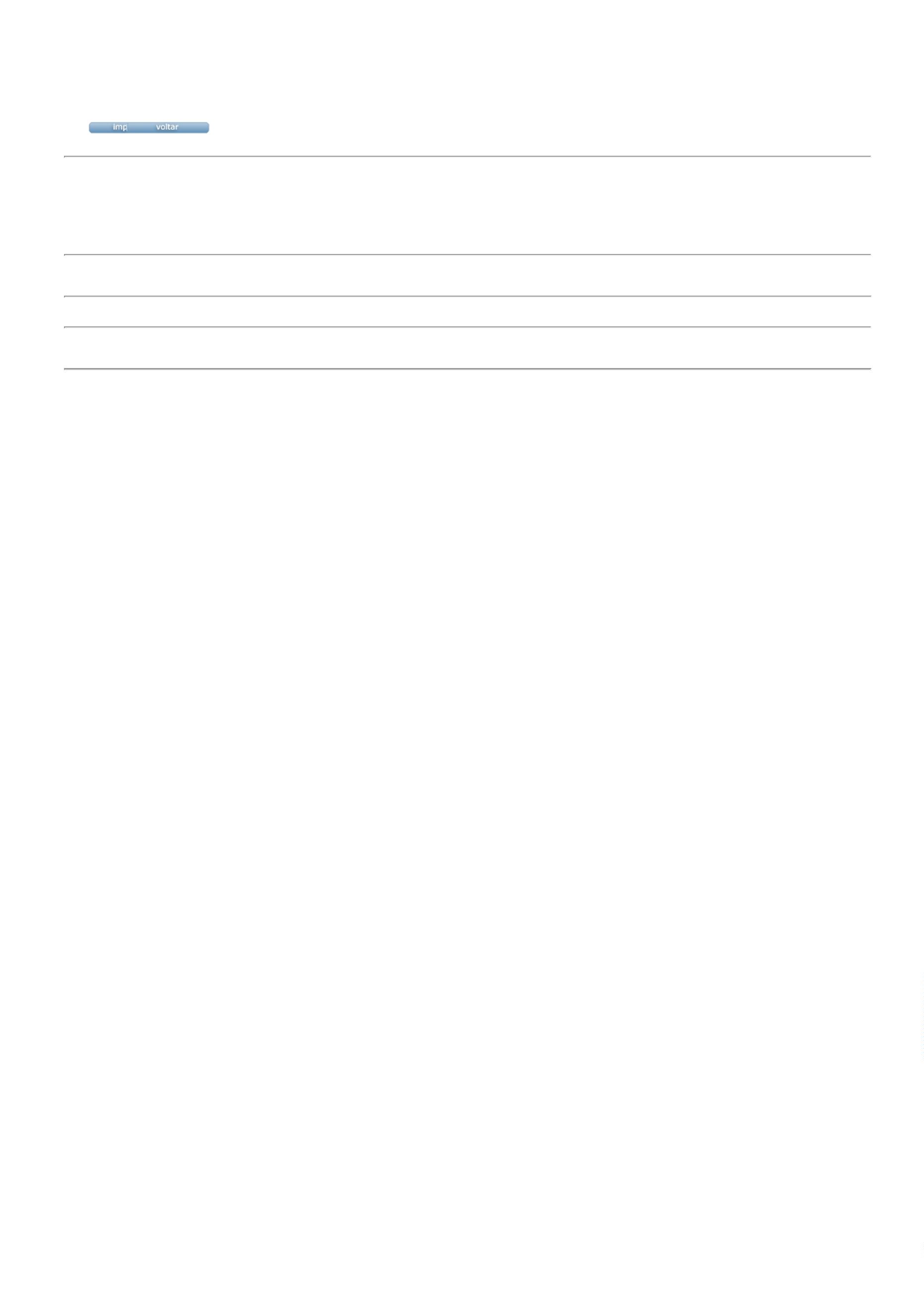 